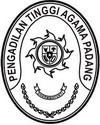 Nomor 		: W3-A/        /KU.00/VI/2023	    			13 Juni 2023Lampiran	: 1 (satu) lampiranPerihal	: Usulan ABT TA 2023 Wilayah PTA PadangYth. Sekretaris Mahkamah Agung RICq. Kepala Biro Perencanaan dan Organisasi DiJakartaAssalamu’alaikum. Wr.Wb,Menindaklanjuti surat Sekretaris Mahkamah Agung RI Nomor 748/SEK/OT.01.1/04/2023 tanggal 17 April 2023  perihal Permohonan ABT Melalui Aplikasi e-IPLANS , terlampir kami sampaikan satker Wilayah Pengadilan Tinggi Agama Padang yang telah mengusulkan Anggaran Biaya Tambahan Tahun 2023 dan telah mengusulkan melalui Aplikasi e-IPLANS dengan harapan dapat dipertimbangkan.Demikian disampaikan , atas perhatian diucapkan terimakasih.Wassalam,Sekretaris,		H.Idris Latif, S.H., M.H.		NIP. 196404101993031002